ENTRY FORM – SECTION DU JÈRRIAIS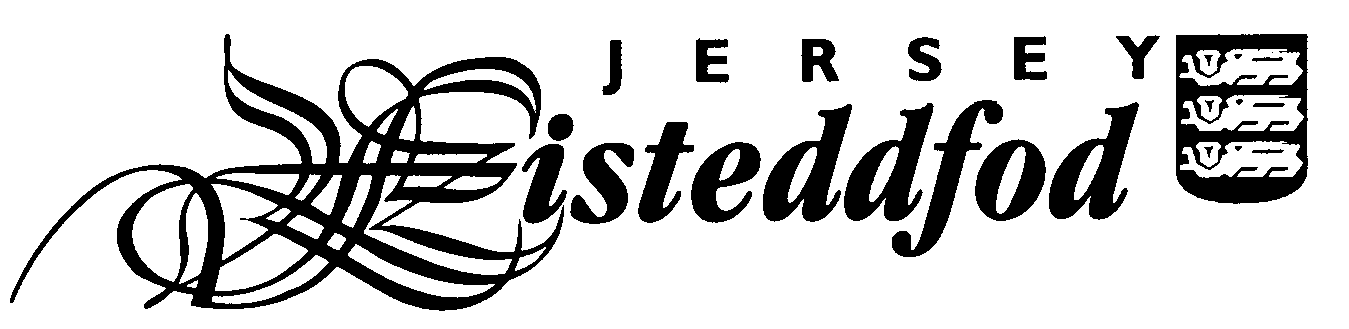 JUNIOR INDIVIDUAL ENTRIESEntries close Friday 27th September 2019PLEASE USE BLOCK CAPITALSFull Name of Competitor: _________________________________________________________________School: ________________________________________________________________________________Age on 31st August 2019: ____________Please complete the table below indicating which class numbers your child is entering as an individual and the pieces they are performing.There is an entry fee of £1 for each individual entry.Please tick to give permission for photographs to appear in the local media 			Please tick to confirm you have read the Festival Rules *Please tick to confirm you have read the Jersey Eisteddfod Privacy Statement *Signature of Parent: _____________________________________________________Contact email address: ____________________________________________________________________Please return this form with the entry fee to your child’s Jèrriais teacher. Please make all cheques payable to ‘The Jersey Eisteddfod’.If your child has chosen to enter an ‘own choice’ class please ensure you enclose a copy of the piece they have chosen to perform for the adjudicator.* You can find the Jersey Eisteddfod Privacy Statement and Festival Rules on the Jersey Eisteddfod website www.jerseyeisteddfod.org.je. If you do not have access to the internet you can obtain a paper copy from the teaching team at L’Office du Jèrriais.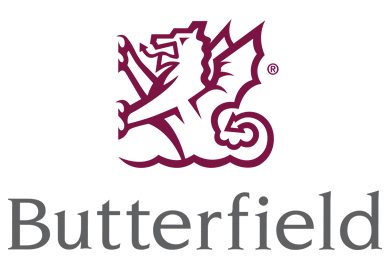 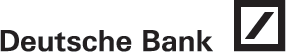 Class NoTitle of PieceEntry FeeTotal Fee Total Fee 